CALCIO A CINQUESOMMARIOSOMMARIO	1COMUNICAZIONI DELLA F.I.G.C.	1COMUNICAZIONI DELLA L.N.D.	1COMUNICAZIONI DELLA DIVISIONE CALCIO A CINQUE	1COMUNICAZIONI DEL COMITATO REGIONALE MARCHE	1COMUNICAZIONI DELLA F.I.G.C.RATIFICHE F.I.G.C.La F.I.G.C. ha ratificato le seguenti affiliazioni:L.N.D.930412 A.S.D. DELLA ROVERE CALCIO (Mondavio – PU) già affiliata come “Puro Settore”941178 A.S.D. NEW ACADEMY (Fano – PU) già affiliata come “Puro Settore”951855 A.S.D. MAROSO MONDOLFO (Mondolfo – PU) COMUNICAZIONI DELLA L.N.D.COMUNICAZIONI DELLA DIVISIONE CALCIO A CINQUECOMUNICAZIONI DEL COMITATO REGIONALE MARCHEPer tutte le comunicazioni con la Segreteria del Calcio a Cinque - richieste di variazione gara comprese - è attiva la casella e-mail c5marche@lnd.it; si raccomandano le Società di utilizzare la casella e-mail comunicata all'atto dell'iscrizione per ogni tipo di comunicazione verso il Comitato Regionale Marche. SORTEGGIO COPPA MARCHE SERIE C E CALENDARI SERIE C1 E SERIE C2MERCOLEDI’ 21 AGOSTO 2019 alle ore 19:30 presso la Piazza Nuova di Numana sarà effettuato il sorteggio del primo turno di Coppa Italia Serie C e saranno presentati i calendari dei Campionati di Serie C1 e C2.ORGANICI E GIRONI CAMPIONATICAMPIONATO REGIONALE CALCIO A CINQUE SERIE C1Il Consiglio Direttivo del Comitato Regionale Marche ha proceduto alla composizione e alla ratifica dell’organico e del girone del seguente campionato:GIRONE “A – UNICO” 81546 	S.S.   	CALCETTO CASTRUM LAURI 934477 	A.P.D. CERRETO D ESI C5 A.S.D.932341 	A.S.D. DINAMIS 1990           937881 	A.S.D. FUTSAL POTENZA PICENA  938107 	A.S.D. JESI CALCIO A 5        920728 	A.S.D. MONTELUPONE CALCIO A 5 700526 	A.S.D. MONTESICURO TRE COLLI  936946 	A.S.D. NUOVA JUVENTINA FFC    951377 	A.S.D. OLYMPIA FANO C5        700425 	A.S.D. OSTRENSE               700583 	U.S.   	PIANACCIO              916181 	A.S.D. PIEVE D ICO CALCIO A 5 700598 	A.S.   	REAL SAN GIORGIO        77579 	A.S.D. RECANATI CALCIO A 5    CAMPIONATO REGIONALE CALCIO A CINQUE SERIE C2Il Consiglio Direttivo del Comitato Regionale Marche ha proceduto alla composizione e alla ratifica degli organici e dei gironi dei seguenti campionati:GIRONE “A”932889 	A.S.D. ACLI MANTOVANI CALCIO A 5 77568 	ASD.P. ALMA JUVENTUS FANO       943510 	A.S.D. AMICI DEL CENTROSOCIO SP.945702 	A.S.D. ATL URBINO C5 1999       700592 	G.S.   	AUDAX 1970 S.ANGELO      920602 	A.S.D. AVIS ARCEVIA 1964         79603 	A.S.D. CHIARAVALLE FUTSAL       951529 	A.S.D. FUTSAL MONTEMARCIANO C5  700545 	A.S.D. PIETRALACROCE 73         921234 	A.S.D. REAL S.COSTANZO CALCIO 5 700073        		SENIGALLIA CALCIO        947625 	A.S.D. SPORTLAND                945794 	A.S.D. VALLEFOGLIA C5           917685 	A.P.D. VERBENA C5 ANCONA        GIRONE “B”700366 	U.S.D. ACLI VILLA MUSONE        913163 	A.S.   	AVENALE                  949431 	A.S.D. BORGOROSSO TOLENTINO     700208 	A.S.D. C.U.S. MACERATA CALCIO A5918934 	A.S.D. CASTELBELLINO CALCIO A 5 934063 	A.S.D. INVICTA FUTSAL MACERATA  947147 	A.S.D. MONTECAROTTO              80938 	A.S.D. MONTECASSIANO CALCIO     932908 	A.S.D. MOSCOSI 2008             700224 	A.S.D. NUOVA OTTRANO 98          39320 	A.S.D. POTENZA PICENA           917673 	A.S.D. REAL FABRIANO             81555 	POL.   SERRALTA                 700144 	U.S.   	TRE TORRI A.S.D.         GIRONE “C”930863 	A.S.D. AMICI 84            700597 	A.S.D. BOCASTRUM UNITED    930936 	POL.   CSI STELLA A.S.D.   700377 	A.S.   	EAGLES PAGLIARE     945845 	A.S.D. FREELY SPORT        949822 	A.S.D. FUTSAL D. E G.      943657 	A.S.D. FUTSAL FERMO S.C.   940933 	A.S.D. FUTSAL MONTURANO    932729 	A.S.D. FUTSAL PRANDONE     921193 	A.S.D. FUTSAL SILENZI      916179 	A.S.D. REAL ANCARIA         82266 	A.S.   	RIVIERA DELLE PALME 936126 	A.S.D. SPORTING GROTTAMMARE204353 	POL.D. U.MANDOLESI CALCIO  COPPA ITALIA CALCIO A CINQUE SERIE CIl Consiglio Direttivo del Comitato Regionale Marche ha proceduto alla ratifica dell’organico del torneo in epigrafe:Organico 2019/2020Società di Serie C181546 		S.S.   	CALCETTO CASTRUM LAURI 934477 	A.P.D. CERRETO D ESI C5 A.S.D.932341 	A.S.D. DINAMIS 1990           937881 	A.S.D. FUTSAL POTENZA PICENA  938107 	A.S.D. JESI CALCIO A 5        920728 	A.S.D. MONTELUPONE CALCIO A 5 700526 	A.S.D. MONTESICURO TRE COLLI  936946 	A.S.D. NUOVA JUVENTINA FFC    951377 	A.S.D. OLYMPIA FANO C5        700425 	A.S.D. OSTRENSE               700583 	U.S.   	PIANACCIO              916181 	A.S.D. PIEVE D ICO CALCIO A 5 700598 	A.S.   	REAL SAN GIORGIO        77579 	A.S.D. RECANATI CALCIO A 5    Società di Serie C2932889 	A.S.D. ACLI MANTOVANI CALCIO A 5700366 	U.S.D. ACLI VILLA MUSONE         77568 	ASD.P. ALMA JUVENTUS FANO       943510 	A.S.D. AMICI DEL CENTROSOCIO SP.930863 	A.S.D. AMICI 84                 945702 	A.S.D. ATL URBINO C5 1999       700592 	G.S.   	AUDAX 1970 S.ANGELO      913163 	A.S.   	AVENALE                  920602 	A.S.D. AVIS ARCEVIA 1964        700597 	A.S.D. BOCASTRUM UNITED         949431 	A.S.D. BORGOROSSO TOLENTINO     700208 	A.S.D. C.U.S. MACERATA CALCIO A5918934 	A.S.D. CASTELBELLINO CALCIO A 5  79603 	A.S.D. CHIARAVALLE FUTSAL       930936 	POL.   CSI STELLA A.S.D.        700377 	A.S.   	EAGLES PAGLIARE          945845 	A.S.D. FREELY SPORT             949822 	A.S.D. FUTSAL D. E G.           943657 	A.S.D. FUTSAL FERMO S.C.  951529 	A.S.D. FUTSAL MONTEMARCIANO C5 940933 	A.S.D. FUTSAL MONTURANO        932729 	A.S.D. FUTSAL PRANDONE         921193 	A.S.D. FUTSAL SILENZI          934063 	A.S.D. INVICTA FUTSAL MACERATA 947147 	A.S.D. MONTECAROTTO             80938 	A.S.D. MONTECASSIANO CALCIO    932908 	A.S.D. MOSCOSI 2008            700224 	A.S.D. NUOVA OTTRANO 98        700545 	A.S.D. PIETRALACROCE 73         39320 	A.S.D. POTENZA PICENA          916179 	A.S.D. REAL ANCARIA            917673 	A.S.D. REAL FABRIANO           921234 	A.S.D. REAL S.COSTANZO CALCIO 5 82266 	A.S.   	RIVIERA DELLE PALME     700073        		SENIGALLIA CALCIO        81555 	POL.   SERRALTA                936126 	A.S.D. SPORTING GROTTAMMARE    947625 	A.S.D. SPORTLAND               700144 	U.S.   	TRE TORRI A.S.D.    204353 	POL.D. U.MANDOLESI CALCIO945794 	A.S.D. VALLEFOGLIA C5    917685 	A.P.D. VERBENA C5 ANCONA     Società di Serie D949466 	A.S.D. BAYER CAPPUCCINI949781 	A.S.D. BELPIANDILUNA   936145 	A.S.   	CALCETTO NUMANA700494 	A.S.   	CASTELRAIMONDO CALCIO A 5700016       		CIRCOLO COLLODI CALCIO 5943519 	A.S.D. FUTSAL MONTEGRANARO949430 	A.S.D. POLVERIGI C5951865 	A.S.D. VIS CONCORDIA MORROVALLESOCIETA’ INATTIVELa  sottonotata Società, non essendosi iscritta al Campionato di competenza viene dichiarata inattiva a partire dalla stagione sportiva 2019/2020:matr. 	36.890		U.S. PERGOLESE A.S.D. 		Pergola (PU) Visto l’art.16 commi 1) e 2) N.O.I.F. si propone alla Presidenza Federale per la radiazione dai ruoli.Ai sensi dell’art. 110 p.1) delle N.O.I.F. i calciatori tesserati per la suddetta Società sono svincolati d’autorità dalla data del presente comunicato ufficiale.TESSERAMENTO CALCIATORI STRANIERISi comunica che dalla corrente stagione sportiva il PRIMO tesseramento dei calciatori stranieri deve essere fatto attraverso il web della FIGC che viene in seguito indicato.Specificatamento il portale FIGC in questa prima fase servirà unicamente per i seguenti casi di tesseramento:Primo tesseramento di straniero maggiorenne mai tesserato all’estero;Primo tesseramento straniero maggiorenne tesserato precedentemente all’estero;Primo tesseramento stranioero minorenne mai tesserato all’estero;Primo tesseramento straniero minorenne tesserato precedentemente all’estero;Rientro in Italia giocatore tesserato all’estero (anagrafica informatica già presente nel sistemaLe Società dilettantistiche che avranno la necessità di depositare tali tipologie di pratiche di tesseramento dovranno collegarsi all’indirizzo https://portaleservizi.figc.it, nella home page attivare la funzione “Attiva Utenza” attraverso la quale riceveranno all’indirizzo di posta elettronica del legale rappresentatnte della Società le credenziali per poter accedere alla piattaforma dedicata.Al fine di offrire un ulteriore servizio, la FIGC ha messo a disposizione l’indirizzo di posta elettronica supportotecnico@figc.it per segnalare eventuali anomalie che si presentino.Per le pratiche di competenza della FIGC tesseramento centrale di Roma l’e-mail di riferimento è tesseramento@figc.it.Ovviamente per tutte le pratiche di tesseramento LND e/o SGS diverse dalle suddette tipologie dovranno continare ad essere impiegate le medesime modalità utilizzate fino ad ora attraverso l’area riservata nel portale LND.CHIUSURA UFFICISi comunica che gli uffici del Comitato Regionale Marche rimaranno chiusi nel mese di Agosto 2019 da mercoledì 14 a sabato 17.*     *     *ORARIO UFFICISi ricorda che l’orario di apertura degli uffici del Comitato Regionale Marche è il seguente:Durante i suddetti orari è garantito, salvo assenza degli addetti per ferie o altro, anche il servizio telefonico ai seguenti numeri:Segreteria			071/28560404Segreteria Calcio a 5		071/28560407Ufficio Amministrazione	071/28560322 (Il pomeriggio solo nel giorno di lunedì)Ufficio Tesseramento 	071/28560408 (Il pomeriggio solo nei giorni di mercoledì e venerdì)Pubblicato in Ancona ed affisso all’albo del C.R. M. il 13/08/2019.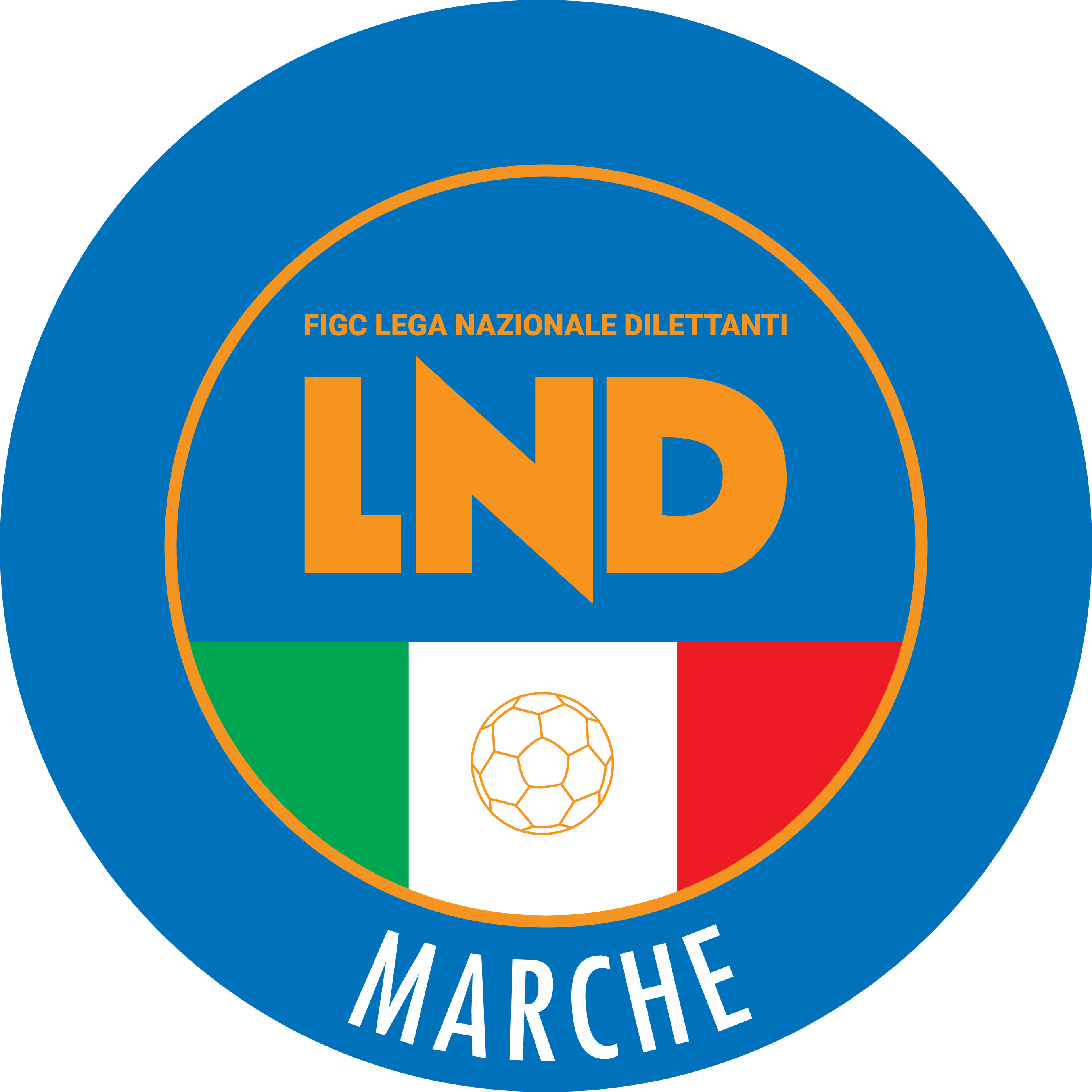 Federazione Italiana Giuoco CalcioLega Nazionale DilettantiCOMITATO REGIONALE MARCHEVia Schiavoni, snc - 60131 ANCONACENTRALINO: 071 285601 - FAX: 071 28560403sito internet: marche.lnd.ite-mail: c5marche@lnd.itpec: marche@pec.figcmarche.itStagione Sportiva 2019/2020Comunicato Ufficiale N° 04 del 13/08/2019Stagione Sportiva 2019/2020Comunicato Ufficiale N° 04 del 13/08/2019GIORNOMATTINOPOMERIGGIOLunedìchiuso15.00 – 17,00Martedì10.00 – 12.00chiusoMercoledìchiuso15.00 – 17.00Giovedì10.00 – 12.00chiusoVenerdìchiuso15.00 – 17.00Il Responsabile Regionale Calcio a Cinque(Marco Capretti)Il Presidente(Paolo Cellini)